Comunicado informativo N.13Situación de la pandemia de Covid-19 en los Campamentos Saharauis (RASD)Información oficial facilitada por las autoridades saharauisMadrid. 27 Marzo 2021.- Aunque han aumentado los casos y hemos de lamentar un nuevo fallecimiento, el número de casos activos se mantiene estable (31 por 30 en el último comunicado, de los cuales uno ingresado en estado grave. Esperemos la pronta recuperación de todos y todas.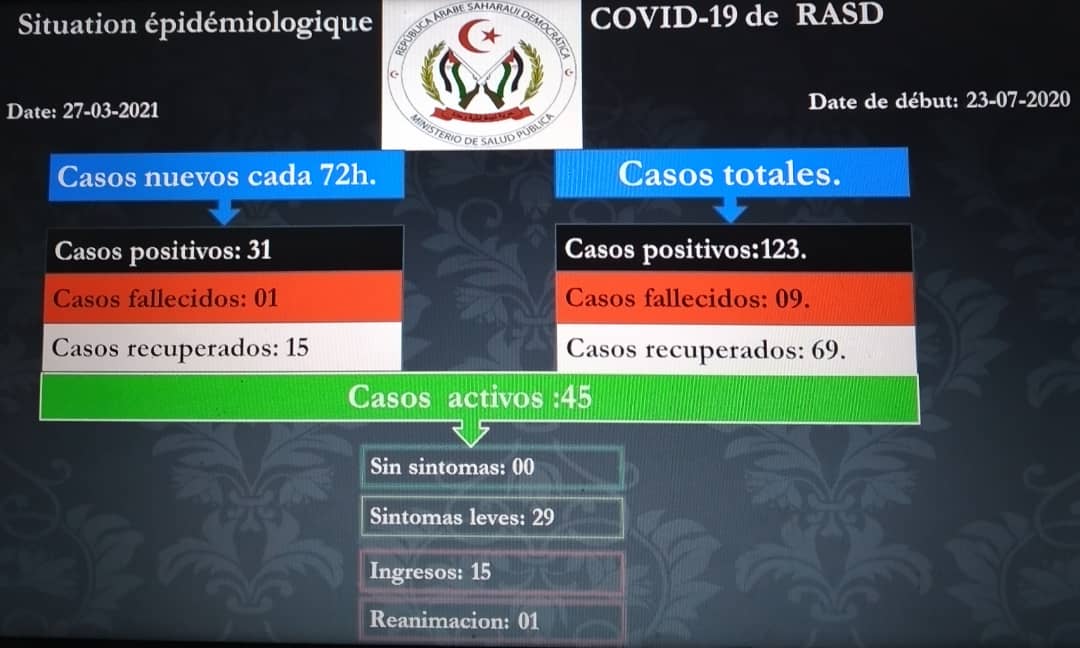 NOVEDADES 27/03/2021NOVEDADES 27/03/2021ACUMULADOSACUMULADOSCASOS activos31TOTAL123FUENTE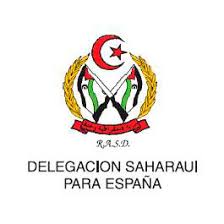 FUENTEALTAS69FUENTEFUENTEFALLECIMIENTOS9FUENTEFUENTEINGRESADOS15FUENTEFUENTELEVES29FUENTEFUENTEASINTOMATICOS0FUENTEFUENTEGRAVES1